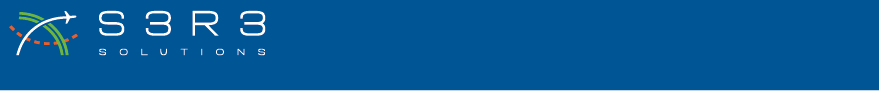 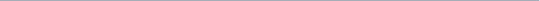 March 14, 2024 Board Meeting 7:30 – 9:00AM7106 W Will D. Alton Lane, Suite 103, Spokane, WA 99224509-381-4152    This regularly scheduled Board Meeting is Cancelled.